Fostering a student-centered classroom to maintain student interest and participationPanama TESOL Congress – September 21-22, 2013 – Abigail Bruhlmann – abigail.bruhlmann@gmail.comGoals:  By attending this interactive workshop, teachers will be able to:-implement numerous techniques in their classrooms to help foster a student-centered learning 
  environment where the affective filter is low and students are actively participating in class.-think of their own ideas for fostering a student-centered classroom.What is the difference between a teacher-fronted and a student-centered classroom?	-Teacher-fronted:	Teacher is the “sage on the stage.”	-Student-centered:	Teacher is the “guide on the side.”Why is a student-centered classroom important?	-Lessons are more interesting and memorable	-Students held accountable for their own learning	-Easier for teacher to informally assess student progress	-Caters to different learning styles (audio, visual, kinesthetic, etc.)Student expectations	-Students might be used to/comfortable with the teacher as the “sage on the stage”	-Teacher must explain “guide on the side” concept to students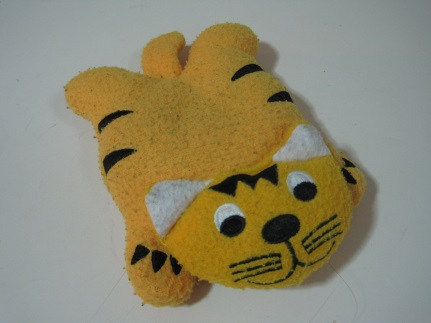 	-Give students time to adjustSome ideas for fostering a student-centered classroom:Needs Analysis-Who are your students?  What are their needs and interests?Throw things-Have students throw a stuffed animal around the classroom to self-regulate participationUse interesting materials (ex: ridiculous websites to teach grammar, reading, slang)www.theoatmeal.com     www.hyperboleandahalf.blogspot.com	      www.urbandictionary.comPersonalize content and use student generated materials-“Sally took the bus to the conference.”  vs  “Diego took a Diablo Rojo to the TESOL Congress.”-Students take pictures of each other/their city (descriptions, scavenger hunt, etc.)Involve the students in grammar explanations	-The Question Hand to teach question structure – students trace their own hand	Have students change partners often	-Students get to know each other, and lesson topic is reinforced (ex: match-up activity)Use manipulatives	-Reinforce lesson topic (grammar, vocabulary, pronunciation, etc.)	-Ex: Vocabulary “memory,” Hang the Spider, Student created fill-in-the-blank, chain storiesGive your students resources to practice English outside of class	-Students can take charge of their own learning and share materials they discoverSample Needs AnalysisDear Student –Welcome to Advanced Conversation!  I hope to make this course as useful and fun for you as possible.  We´ll be focusing on various topics in order to improve your conversation skills such as: pronunciation, listening, body language and gestures, what it means to be “polite,” the relationship between culture and language, etc.So that I can get a better idea as to your needs and interests, please fill out this questionnaire and return it to me by our next class:What is your name? _________________________________________________________________________Do you have a nickname that you´d like me to use? ________________________________________________Where are you from? ________________________________________________________________________What is your native language? _________________________________________________________________Are you a student?  YES / NO   If yes, what do you study? __________________________________________Are you a working professional?  YES / NO   If yes, what is your job? _________________________________What are your hobbies/interests? _______________________________________________________________Why are you learning English? ________________________________________________________________Do you practice speaking English outside of class?  YES / NOIf yes, how? _______________________________________________________________________________If no, why not? _____________________________________________________________________________Please mark how much you would like to see the following activities in this class:						          Like a lot    Like a little     Don’t like      No opinionGrammar clarifications                       	          _______      _________     ________      ________Pronunciation/intonation clarifications	          _______      _________     ________      ________Role plays/skits				          _______      _________     ________      ________Group debates about controversial issues	          _______      _________     ________      ________Whole group discussions			          _______      _________     ________      ________Small group discussions			          _______      _________     ________      ________Partner discussions				          _______      _________     ________      ________Learning about body language/gestures                   _______      _________     ________      ________Talking about current events			          _______      _________     ________      ________Talking about fashion/appearance		          _______      _________     ________      ________Talking about food				          _______      _________     ________      ________Talking about different cultures		          _______      _________     ________      ________Going on field trips to find English speakers           _______      _________     ________      ________Is there anything else you would like me to know? ___________________________________________________________________________________________________________________________________________Thank you very much for completing this questionnaire.  I look forward to working with you!Abigail